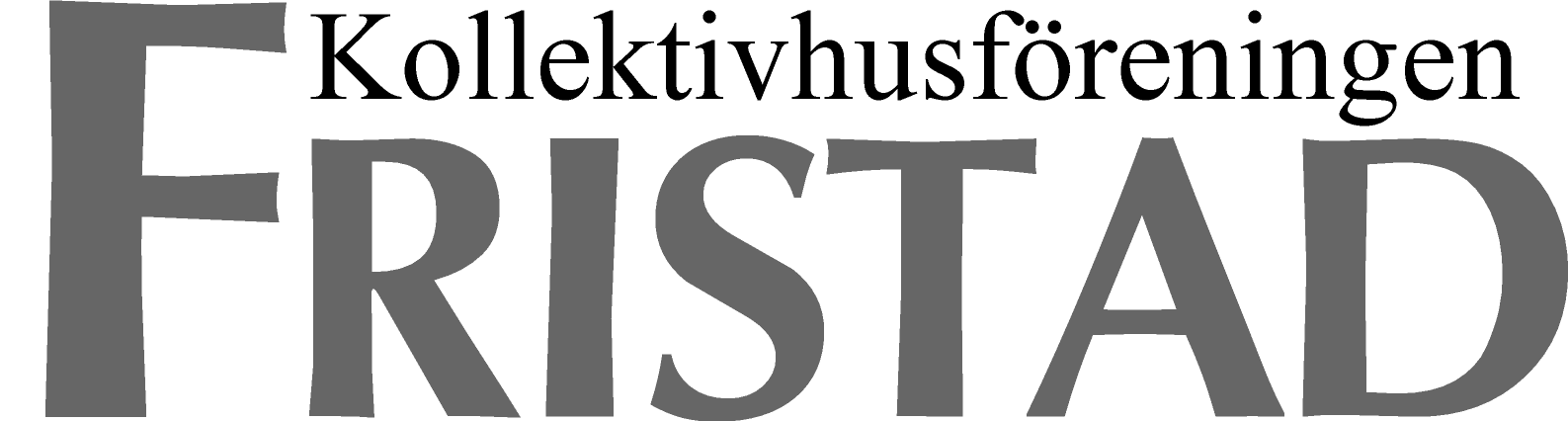 Protokoll fört vi Kollektivhusföreningen Fristads styrelsemöte måndagen den 13/5 2013, Cafeterian Cervins väg 17 B, klockan 18.00Närvarande: Birgitta Lindvall, Monica Strömberg, Sofia Hemou, Kent Johansson, Christina Birgersson, Anna Birgersson, Per Asklund, Elsa ÅgebyExtra inbjudna: Lone Dall (gymgruppen), Hans Nordin (Svenska Bostäder), Eva Pålemar och Hans Pålemar Nilsson (storköksgruppen)Punkt 1 – Mötets öppnande§ 1  	Ordförande Birgitta Lindvall, sekretare Kent Johansson och justerare Anna BirgerssonPunkt 2 – Godkännande av dagordningen§ 2	Godkändes den föreslagna dagordningen. Punkt 3 – Protokolljustering§ 3	Originalprotokollet för styrelsemöte 2013.04.10 är inte justerat. (Ska skrivas under av Anna. Hans har originalet.)Punkt 4 – Ekonomiredovisning§ 4	Redovisade Birgitta för den ekonomiska ställningen som fortfarande är god. Rörelseresultatet hittills i år visar på ett rätt stort överskott. Punkt 5 – Rapporter/skrivelser§5		Styrelsen beslutade att ha en öppen kommunikation mellan alla i styrelsen. Alla mail skickas till alla i styrelsen så att alla får samma information. Det är alla styrelse-medlemmars ansvar att ta del av informationen och att ge respons på de olika frågorna som tas upp. ArbetsUtskottet finns alltså inte mer. Punkt 6 – På agendan§ 6	Styrelsen diskuterade upplägget för Husmötet kommande kväll och fördelade arbetsuppgifterna. § 7	Datum för Samrådsmötet är ännu inte bestämt. Bovärden och förvaltaren har semester.§ 8	Gymgruppen var först ut med att delge styrelsen om hur det går i deras arbetsgrupp. De har åtta nyckelvärdar, vilka lånar ut nycklar till dem i huset som vill använda lokalen. Nyckelvärdarna alternerar sinsemellan med städning av lokalen efter ett uppgjort schema. Gymgruppen har infört icke bokningsbar tid mellan 17 – 22 då vem som helst kan komma och gymma. Man har alltså inte ensamrätt till lokalen och man kan vara max tre. Nyckel måste man dock hämta själv. Hittills har detta systemet fungerat bra så de fortsätter med det.§ 9	Styrelsen beslutade att skjuta upp fyllnadsvalet till styrelsen till tidigast första Husmötet i höst.§10	Ett nytt avtal har upprättats med Hässelby Blommor som ersätter det gamla avtalet. Det nya avtalet gäller 13 st växtarrangemang mot tidigare 10. Det nya avtalet gäller fr.o.m. 2013.04.01, är godkänt av styrelsen och undertecknat av firmatecknarna Birgitta Lindvall och Monica Strömberg.§11	Styrelsen diskuterade att eventuellt skicka ut info eller enkät och eventuellt ritningar av utbyggnaden till alla hushåll. Inga beslut togs.Punkt 7 – Storköket§ 12	Speciellt inbjudna till styrelsemötet var Hans Nordin, fastighetsingenjör på Svenska Bostäder, Eva Pålemar och Hans Pålemar Nilsson, båda boende i huset och representanter för storkökets arbetsgrupp. Syftet med inbjudan var att diskutera och klargöra frågeställningar vi hade i styrelsen när det gällde eventuell utbyggnad av cafeterian. 	Frågor som kom på tal och som Hans N svarade oss på var:Som golvbeläggning i köket är linoleum det lämpligaste materialet.Vid en tillbyggnad av cafeterian är det inte tal om en hyreshöjning.Hans N fick en kopia av avtalet som upprättades 1993 mellan Svenska Bostäder och hyresgästerna i Fristad där överenskommelsen var att SB skulle bygga storköket i servicehuset mot att alla hushåll i Fristad fick en hyreshöjning på 82 kr i månaden oavsett lägenhetens storlek. Detta kök byggdes och användes i 19 år. (Avtalet följer med protokollet som bilaga.) Blir det inte en ombyggnation bör det i stället bli en hyressänkning.Vi ska skriftligen skicka alla våra önskemål och frågor till Hans N så fort som möjligt för att han ska kunna diskutera med arkitekten och Skanskas ingenjör Mikael Andersson om våra förslag är genomförbara. Vi vill se ritningarna inte bara ovanifrån utan också i perspektiv för att kunna ha en åsikt om vi tycker att det skulle bli bra.Punkt 8 – Kommande möten	Husmöte tisdag den 14/5 kl 19.00 i Cafeterian. Christina handlar tårtor och kaffe med tillbehör.	Bomöte onsdag den 29/5 kl 18.00 Punkt 9 – AvslutningMötet avslutades kl 21.15. Nästa styrelsemöte tisdag den 4/6 kl 19.00Vid Protokollet		        .................................................................	        Kent Johansson					Justeras:................................................................. 	……………………………………….Birgitta Lindvall 		                       Anna Birgersson